Ф А1.1-26-114Завідувач кафедри ХПСіН, професор					_______________		В.С. КисличенкоОбсяг роботи студентів в годинахПримітка. Оцінювання поточного рейтингу (ПР) студентів на кожному занятті здійснюється згідно обсягу засвоєння матеріалу за шкалою: 0-60% – 0 балів, 61-73% – 1 бал, 74-100% – 2 бали. Оцінювання ЗМ №1, №2 здійснюється за сумою поточного рейтингу та контрольних робіт з модулів.Рейтинг з модулю 1 (М 1) (за семестр) = ЗМ №1 + ЗМ № 2 + Підсумковий контроль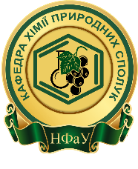 КАЛЕНДАРНО-ТЕМАТИЧНИЙ ПЛАН СЕМІНАРСЬКИХ ЗАНЯТЬз ресурсознавства лікарських рослин для студентів 5 курсу спеціальності 7.12020104 «Технології парфумерно-косметичних засобів» ТПКЗс15(5,0д) 1, 2 групи(весняний семестр, 2019-2020 н.р.)КАЛЕНДАРНО-ТЕМАТИЧНИЙ ПЛАН СЕМІНАРСЬКИХ ЗАНЯТЬз ресурсознавства лікарських рослин для студентів 5 курсу спеціальності 7.12020104 «Технології парфумерно-косметичних засобів» ТПКЗс15(5,0д) 1, 2 групи(весняний семестр, 2019-2020 н.р.)КАЛЕНДАРНО-ТЕМАТИЧНИЙ ПЛАН СЕМІНАРСЬКИХ ЗАНЯТЬз ресурсознавства лікарських рослин для студентів 5 курсу спеціальності 7.12020104 «Технології парфумерно-косметичних засобів» ТПКЗс15(5,0д) 1, 2 групи(весняний семестр, 2019-2020 н.р.)КАЛЕНДАРНО-ТЕМАТИЧНИЙ ПЛАН СЕМІНАРСЬКИХ ЗАНЯТЬз ресурсознавства лікарських рослин для студентів 5 курсу спеціальності 7.12020104 «Технології парфумерно-косметичних засобів» ТПКЗс15(5,0д) 1, 2 групи(весняний семестр, 2019-2020 н.р.)№з/пДатаТема заняттяОбсяг угодинах, вид заняттяСистема оцінюваннязнань, балиСистема оцінюваннязнань, балиСистема оцінюваннязнань, бали№з/пДатаТема заняттяОбсяг угодинах, вид заняттяminmaxmaxЗМІСТОВИЙ МОДУЛЬ 1. ВИБІР ОБ’ЄКТІВ ДЛЯ РЕСУРСНИХ ДОСЛІДЖЕНЬ. СКЛАДАННЯ КАЛЕНДАРНОГО ПЛАНУ РЕСУРСНИХ ДОСЛІДЖЕНЬ РЕГІОНУ. ВИЯВЛЕННЯ МАСИВІВ ЗАРОСТЕЙ ЛР РЕГІОНУ ЗА ЛІТЕРАТУРНИМИ ТА ЗВІТНИМИ ДАНИМИ. СКЛАДАННЯ РОБОЧИХ МАРШРУТІВ. ОПИС АСОЦІАЦІЙ, ДО СКЛАДУ ЯКИХ ВХОДЯТЬ ЛР.ЗМІСТОВИЙ МОДУЛЬ 1. ВИБІР ОБ’ЄКТІВ ДЛЯ РЕСУРСНИХ ДОСЛІДЖЕНЬ. СКЛАДАННЯ КАЛЕНДАРНОГО ПЛАНУ РЕСУРСНИХ ДОСЛІДЖЕНЬ РЕГІОНУ. ВИЯВЛЕННЯ МАСИВІВ ЗАРОСТЕЙ ЛР РЕГІОНУ ЗА ЛІТЕРАТУРНИМИ ТА ЗВІТНИМИ ДАНИМИ. СКЛАДАННЯ РОБОЧИХ МАРШРУТІВ. ОПИС АСОЦІАЦІЙ, ДО СКЛАДУ ЯКИХ ВХОДЯТЬ ЛР.ЗМІСТОВИЙ МОДУЛЬ 1. ВИБІР ОБ’ЄКТІВ ДЛЯ РЕСУРСНИХ ДОСЛІДЖЕНЬ. СКЛАДАННЯ КАЛЕНДАРНОГО ПЛАНУ РЕСУРСНИХ ДОСЛІДЖЕНЬ РЕГІОНУ. ВИЯВЛЕННЯ МАСИВІВ ЗАРОСТЕЙ ЛР РЕГІОНУ ЗА ЛІТЕРАТУРНИМИ ТА ЗВІТНИМИ ДАНИМИ. СКЛАДАННЯ РОБОЧИХ МАРШРУТІВ. ОПИС АСОЦІАЦІЙ, ДО СКЛАДУ ЯКИХ ВХОДЯТЬ ЛР.ЗМІСТОВИЙ МОДУЛЬ 1. ВИБІР ОБ’ЄКТІВ ДЛЯ РЕСУРСНИХ ДОСЛІДЖЕНЬ. СКЛАДАННЯ КАЛЕНДАРНОГО ПЛАНУ РЕСУРСНИХ ДОСЛІДЖЕНЬ РЕГІОНУ. ВИЯВЛЕННЯ МАСИВІВ ЗАРОСТЕЙ ЛР РЕГІОНУ ЗА ЛІТЕРАТУРНИМИ ТА ЗВІТНИМИ ДАНИМИ. СКЛАДАННЯ РОБОЧИХ МАРШРУТІВ. ОПИС АСОЦІАЦІЙ, ДО СКЛАДУ ЯКИХ ВХОДЯТЬ ЛР.ЗМІСТОВИЙ МОДУЛЬ 1. ВИБІР ОБ’ЄКТІВ ДЛЯ РЕСУРСНИХ ДОСЛІДЖЕНЬ. СКЛАДАННЯ КАЛЕНДАРНОГО ПЛАНУ РЕСУРСНИХ ДОСЛІДЖЕНЬ РЕГІОНУ. ВИЯВЛЕННЯ МАСИВІВ ЗАРОСТЕЙ ЛР РЕГІОНУ ЗА ЛІТЕРАТУРНИМИ ТА ЗВІТНИМИ ДАНИМИ. СКЛАДАННЯ РОБОЧИХ МАРШРУТІВ. ОПИС АСОЦІАЦІЙ, ДО СКЛАДУ ЯКИХ ВХОДЯТЬ ЛР.ЗМІСТОВИЙ МОДУЛЬ 1. ВИБІР ОБ’ЄКТІВ ДЛЯ РЕСУРСНИХ ДОСЛІДЖЕНЬ. СКЛАДАННЯ КАЛЕНДАРНОГО ПЛАНУ РЕСУРСНИХ ДОСЛІДЖЕНЬ РЕГІОНУ. ВИЯВЛЕННЯ МАСИВІВ ЗАРОСТЕЙ ЛР РЕГІОНУ ЗА ЛІТЕРАТУРНИМИ ТА ЗВІТНИМИ ДАНИМИ. СКЛАДАННЯ РОБОЧИХ МАРШРУТІВ. ОПИС АСОЦІАЦІЙ, ДО СКЛАДУ ЯКИХ ВХОДЯТЬ ЛР.ЗМІСТОВИЙ МОДУЛЬ 1. ВИБІР ОБ’ЄКТІВ ДЛЯ РЕСУРСНИХ ДОСЛІДЖЕНЬ. СКЛАДАННЯ КАЛЕНДАРНОГО ПЛАНУ РЕСУРСНИХ ДОСЛІДЖЕНЬ РЕГІОНУ. ВИЯВЛЕННЯ МАСИВІВ ЗАРОСТЕЙ ЛР РЕГІОНУ ЗА ЛІТЕРАТУРНИМИ ТА ЗВІТНИМИ ДАНИМИ. СКЛАДАННЯ РОБОЧИХ МАРШРУТІВ. ОПИС АСОЦІАЦІЙ, ДО СКЛАДУ ЯКИХ ВХОДЯТЬ ЛР.1.27.02Задачі ресурсознавства ЛР. Основні геоботанічні та ресурсознавчі терміни. Вибір об`єктів для ресурсних обстежень. Складання календарного плану ресурсного обстеження регіону. Складання робочих маршрутів.3семінар1224.12.03Виявлення масивів заростей лікарських рослин регіону за літературними та звітними даними. Опис асоціацій, до складу яких входять лікарські рослини.3семінар1223.26.03Підсумковий контроль засвоєння ЗМ 13семінар162626Всього за ЗМ 1:Всього за ЗМ 1:Всього за ЗМ 1:Всього за ЗМ 1:183030ЗМІСТОВИЙ МОДУЛЬ 2. ОЦІНКА ВЕЛИЧИНИ ЗАПАСІВ ЛРС НА КОНКРЕТНИХ ЗАРОСТЯХ МЕТОДОМ ОБЛІКОВИХ ПЛОЩАДОК, МОДЕЛЬНИХ ЕКЗЕМПЛЯРІВ ТА ПРОЕКТИВНОГО ПОКРИТТЯ. РОЗРОБКА РЕКОМЕНДАЦІЙ З РАЦІОНАЛЬНОЇ ЗАГОТІВЛІ ЛР.ЗМІСТОВИЙ МОДУЛЬ 2. ОЦІНКА ВЕЛИЧИНИ ЗАПАСІВ ЛРС НА КОНКРЕТНИХ ЗАРОСТЯХ МЕТОДОМ ОБЛІКОВИХ ПЛОЩАДОК, МОДЕЛЬНИХ ЕКЗЕМПЛЯРІВ ТА ПРОЕКТИВНОГО ПОКРИТТЯ. РОЗРОБКА РЕКОМЕНДАЦІЙ З РАЦІОНАЛЬНОЇ ЗАГОТІВЛІ ЛР.ЗМІСТОВИЙ МОДУЛЬ 2. ОЦІНКА ВЕЛИЧИНИ ЗАПАСІВ ЛРС НА КОНКРЕТНИХ ЗАРОСТЯХ МЕТОДОМ ОБЛІКОВИХ ПЛОЩАДОК, МОДЕЛЬНИХ ЕКЗЕМПЛЯРІВ ТА ПРОЕКТИВНОГО ПОКРИТТЯ. РОЗРОБКА РЕКОМЕНДАЦІЙ З РАЦІОНАЛЬНОЇ ЗАГОТІВЛІ ЛР.ЗМІСТОВИЙ МОДУЛЬ 2. ОЦІНКА ВЕЛИЧИНИ ЗАПАСІВ ЛРС НА КОНКРЕТНИХ ЗАРОСТЯХ МЕТОДОМ ОБЛІКОВИХ ПЛОЩАДОК, МОДЕЛЬНИХ ЕКЗЕМПЛЯРІВ ТА ПРОЕКТИВНОГО ПОКРИТТЯ. РОЗРОБКА РЕКОМЕНДАЦІЙ З РАЦІОНАЛЬНОЇ ЗАГОТІВЛІ ЛР.ЗМІСТОВИЙ МОДУЛЬ 2. ОЦІНКА ВЕЛИЧИНИ ЗАПАСІВ ЛРС НА КОНКРЕТНИХ ЗАРОСТЯХ МЕТОДОМ ОБЛІКОВИХ ПЛОЩАДОК, МОДЕЛЬНИХ ЕКЗЕМПЛЯРІВ ТА ПРОЕКТИВНОГО ПОКРИТТЯ. РОЗРОБКА РЕКОМЕНДАЦІЙ З РАЦІОНАЛЬНОЇ ЗАГОТІВЛІ ЛР.ЗМІСТОВИЙ МОДУЛЬ 2. ОЦІНКА ВЕЛИЧИНИ ЗАПАСІВ ЛРС НА КОНКРЕТНИХ ЗАРОСТЯХ МЕТОДОМ ОБЛІКОВИХ ПЛОЩАДОК, МОДЕЛЬНИХ ЕКЗЕМПЛЯРІВ ТА ПРОЕКТИВНОГО ПОКРИТТЯ. РОЗРОБКА РЕКОМЕНДАЦІЙ З РАЦІОНАЛЬНОЇ ЗАГОТІВЛІ ЛР.ЗМІСТОВИЙ МОДУЛЬ 2. ОЦІНКА ВЕЛИЧИНИ ЗАПАСІВ ЛРС НА КОНКРЕТНИХ ЗАРОСТЯХ МЕТОДОМ ОБЛІКОВИХ ПЛОЩАДОК, МОДЕЛЬНИХ ЕКЗЕМПЛЯРІВ ТА ПРОЕКТИВНОГО ПОКРИТТЯ. РОЗРОБКА РЕКОМЕНДАЦІЙ З РАЦІОНАЛЬНОЇ ЗАГОТІВЛІ ЛР.4.09.04Оцінка величини запасів лікарської сировини на конкретних заростях методами облікових ділянок, модельних екземплярів та проективного покриття.Розрахунок біологічного, експлуатаційного запасів та щорічного об`єму можливих заготівель ЛРС.3семінар1225.23.04Використання методів біотехнології з метою розширення сировинної бази ЛР. Характеристика фітоценозів.Фітоценози Харківської області. 3семінар1226.07.05Складання проекту інструкції по заготівлі ЛРС. Розробка рекомендацій з раціональної заготівлі ЛРС.3семінар1226.07.05Підсумковий контроль засвоєння ЗМ 23семінар152424Всього за ЗМ 2:Всього за ЗМ 2:Всього за ЗМ 2:Всього за ЗМ 2:1830307.21.05Підсумковий модульний контроль з модуля 1: «Вибір об’єктів для ресурсних досліджень. Складання календарного плану ресурсних досліджень регіону. Виявлення масивів заростей ЛР регіону за літературними та звітними даними. Складання робочих маршрутів. Опис асоціацій, до складу яких входять ЛР. Оцінка величини запасів ЛРС на конкретних заростях методом облікових площадок, модельних екземплярів та проективного покриття. Розробка рекомендацій з раціональної заготівлі ЛР.»2семінар254040Всього за вивчення модуля 1Всього за вивчення модуля 1Всього за вивчення модуля 1С-2061100100ВсьогоКредитиЛекціїПрактичнізаняттяСемінарськізаняттяСамостійна роботаНаціональна шкала451,5-20-25ЗалікНаприклад(91-зарах-А)% засвоєння матеріалу з контрольних робітЗМ № 1Бали% засвоєння матеріалу з контрольних робітЗМ № 2Бали% засвоєння матеріалу Підсумковий контрольБали90-10024-2690-10022-2490-10036-4074-8920-2374-8918-2174-8931-3561-7316-1961-7315-1761-7325-300-600-150-600-140-590-24